Oxford Owl Ebooks                      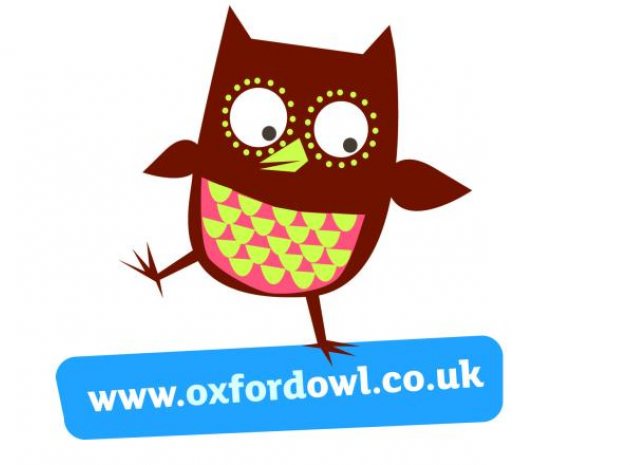 Login to the following website: https://www.oxfordowl.co.uk/Click on the following ‘My class login’ at top of page  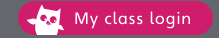 Username: P2blpsPassword:  My booksClick on ‘My Bookshelf’ 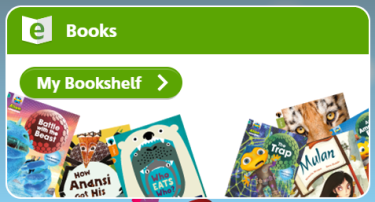 Click on age groups and choose a book that is appropriate for and interests your child. 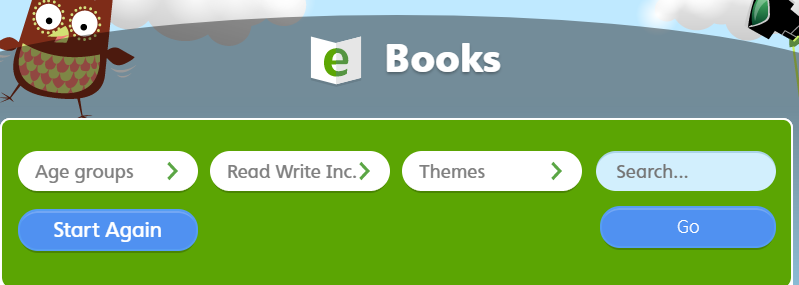 